Subject:		History	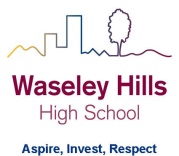 Teacher: Mr FlaxmanYear:	10			Topic/theme: Losing the Empire (Week 7 and 8)Don’t forget you can access the school drives and resources form the school website: https://www.waseleyhills.worcs.sch.uk/Lesson What you need to take from this lesson Resource to use or hyperlinkSuggested task 1Why did Britain lose the Empire?Debt     Trade         SuperpowersEducation         Rebuilding BritainnationalismAll resources for the following lessons are available on Home Access+Select S Drive (Coursework) – History – CORONAVIRUS – Y10 – Mr FCwk Area document – EMP Losing Empire 10.1A Read P.250-251 in the document and answer: How did the two world wars affect Britain?List reasons why different parts of the Empire demanded independence2How did India gain independence?CongressGandhiAmritsar MassacrePartition1947Gandhi massacre scene - https://www.youtube.com/watch?v=2LaoamJ3vbsGandhi meeting clip -https://www.youtube.com/watch?v=CZVsWzIb6VkTeach History - https://www.youtube.com/watch?v=-vQTAxK5I2cCwk area document - EMP Losing Empire 10.1ACwk area document – Gandhi worksheetWatch the two clips from the film – GandhiWatch the documentary clipRead the cwk area document on IndiaComplete the worksheet3Independence in Africa – Kenya and GhanaGold CoastNkrumahKenyattaMau MauCwk area doc – EMP Losing Empire 10.1BCwk area doc – Kenya and Ghana worksheetRead the textComplete the worksheet on Kenya and Ghana4The Suez Crisis 1956EdenNasserhumiliationEpic History Clip - https://www.youtube.com/watch?v=WwkKiv4AYVYSuez and Falklands worksheet – see cwk areaRead top section of EMP losing Empire 10.1BWatch the clipComplete the worksheet section on Suez5The Falklands War 1982ArgentinaTask forceMargaret ThatcherCwk area document – EMP Falklands 11.3Suez and Falklands worksheet – see last lessonFalklands War documentary - https://www.youtube.com/watch?v=1pdrwQ46U0oRead the cwk area documentWatch the documentaryComplete the Falklands section of the worksheet